Name: _______________________ Table# ____     	Period: ______	Date: _______8.3B HomeworkFIND THE VOLUME OF THE COMPOSITE SOLIDS.  ROUND YOUR ANSWER TO THE NEAREST TENTH. USE PIBACK  Solutions: 	1) 90 282.7 cm3  		2) 3841206.4 ft3 		3) 1,746.1 ft3  					4)   	5) 5 inches  			6) 9,543 gal. 1.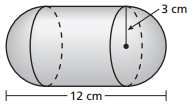 2.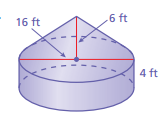 3.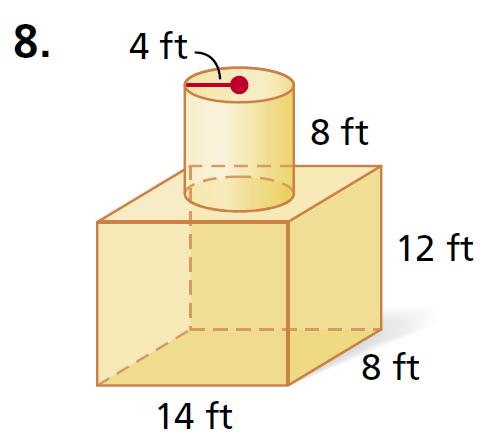 4.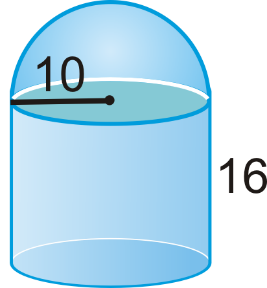 Water flows at a rate of 5,000 cubic inches per minute into a cylindrical tank.  The tank has a diameter of 100 inches and a height of 30 inches.  What is the height, in inches, of the water in the tank after 8 minutes?  Round your answer to the nearest whole number.A cylindrical swimming pool has a diameter of 18 feet and a height of 5 feet.  About how many gallons of water can the pool contain?  Round your answer to the nearest whole number.1 cubic foot is about 7.5 gallons of water.